Bij het EDUCATIEF MANDALA INSTITUUT  helpen wij professionals SUCCESVOL GEPASSIONEERD                               EN MOEITELOOS in  verbinding met zichzelf, het Universum en hun werk te staan. 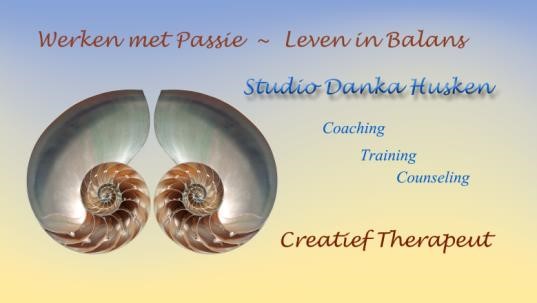 Studio Danka Husken - EMI 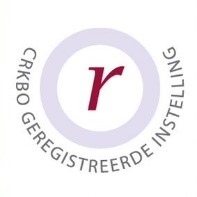 Meijrooslaan 37 | 6815 BV Arnhem Tel.: 020-44 60002 KvK Arnhem 80022677 NL 46 INGB 0006 0533 50 www.dankahusken.nl  email: dankahusken.emi@gmail.com INSCHRIJFFORMULIER  13 Kosmische Chakra’s (Optioneel) -  sept 2023 | jan 2024     Algemene Voorwaarden:  zie website: www.dankahusken.nl   |  www.studiodankahusken.com   Betaling in vier (4) of acht (8) maandelijkse termijnen mogelijk, zie uw inschrijfformulier.  Bij voortijdige annulering geen restitutie mogelijk. U kunt wel een andere persoon in uw plaats laten gaan of een jaar overslaan en dan alsnog intreden.  Volledige Naam: 	
Verklaart hierbij dat  (voornaam)                                  deelneemt aan het  13 K-Chakrajaar  2023-2024 
Adres:                   	 	         	                      Postcode en woonplaats:   
BSN: 	 	 	 	        E-mailadres:  
Telefoonnummer:   	        	 	                      Mobiel:   De kosten voor deelname, incl. Werkboek, lesmateriaal, koffie en thee voor 10 lesdagen - waarvan 2 praktijkdagen,  maandelijks coachgesprekken,  kosten  €  2298  (korting 298 Euro  = €  2000) bij betaling  in 1 keer.   Deelbetaling mogelijk:  Totaal incl.  € 20 administratiekosten:     1:  € 2318 - Inschrijfbedrag  € 450 vooruit - 4 termijnen  van  € 467,-- vanaf eerstvolgende maand  2:  € 2318 - Inschrijfbedrag  € 450 vooruit - 8 termijnen  van  € 233,50,-- vanaf eerstvolgende maand  Uw keus:  hele bedrag ineens  … 1 jaar;  in … 4  of  in … 8 maandelijkse termijnen achtereenvolgend.    *  Aankruisen wat je keuze is. Kosteloos annuleren is mogelijk tot 14 dagen na inschrijving. De Algemene Voorwaarden zijn van toepassing en zijn bijgevoegd.   Voor akkoord:   D.H. Hüsken-Smit                           Voor akkoord:  	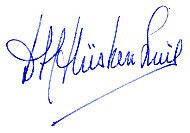 Datum:         –     - 2023  	 	 	Handtekening deelnemer: 	 	 	 © Educatief Mandala Instituut  – Psychosociaal Tekentherapeut  - Pedagoog Numeroloog - Mandalacoach/Trainer | KvK 80022677 | BTW vrijstelling i.v.m. een CRKBO vrijstelling